Employee InformationPersonal InformationEmergency Contact Information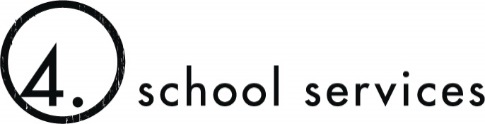 CARLTON BUS SERVICEFull Name:LastFirstM.I.Address:Street AddressApartment/Unit #CityStateZIP CodeHome Phone:Alternate Phone:EmailSSN or Gov’t ID:Birth Date:Marital Status:Spouse’s Name:Spouse’s Employer:Spouse’s Work Phone:Full Name:LastFirstM.I.Address:Street AddressApartment/Unit #CityStateZIP CodePrimary Phone:Alternate Phone:Relationship: